Θέμα:	Πρόσκληση του 2ου ΠΕΚΕΣ Ν. Αιγαίου σε webinar,με θέμα «Η πλατφόρμα webex ως υποστηρικτικό μέσο στην εκπαιδευτική διαδικασία»Αγαπητές συναδέλφισσεςκαι αγαπητοί συνάδελφοι,Οι Συντονιστές/Συντονίστριες Εκπαιδευτικού Έργου του 2ου ΠΕΚΕΣ Νοτίου Αιγαίου προγραμματίζουν εξ αποστάσεως επιμόρφωση, με θέμα: «Η πλατφόρμα webexως υποστηρικτικό μέσο στην εξΑεκπαιδευτική διαδικασία», που θα υλοποιηθεί σε δυο φάσεις.Πρώτη φάση: Παρασκευή 27/11/2020στις 11:30-13:30,για τους εκπαιδευτικούς της Α/θμιας Εκπ/σης στις 18:00-20:00, για τους εκπαιδευτικούςτης Β/θμιας Εκπ/σηςΣκοπός επιμόρφωσης: ηπαρουσίασητων δυνατοτήτων που παρέχει η πλατφόρμα webex στους/στις εκπαιδευτικούς για την αποτελεσματική διεξαγωγή των εξΑ μαθημάτων. Επιμορφωτές/τριες είναι οι: Γιασιράνης Στέφανος ΠΕ86, Δ/ντής Γ/σίουΜασάρων,Γρηγοριάδης Δημήτριος ΠΕ06, Δ/ντής ΓΕΛ Κρεμαστής,Κουφού Αντώνιος ΠΕ04.02εκπ/κός Γ/σίου Κρεμαστής,Κωσταλίας Κωνσταντίνος ΠΕ86, ΔντήςΕσπ. Γ/σίου Ρόδου,Πέτρου Αργυρούλα ΠΕ86,Δ/ντρια 2ου ΣΕΚ Ρόδου,Χλαπάνης Γεώργιος-Ερρίκος ΠΕ86, Δ/ντής 2ου ΓΕΛ Κω.Άξονες επιμόρφωσηςΤι είναι εξΑ εκπαίδευση Παρουσίαση δυνατοτήτων ψηφιακών εργαλείων πλατφόρμας webexΥποστήριξη σε βασικά τεχνικά προβλήματα Καλές πρακτικές - ΣυζήτησηΠροϋποθέσεις συμμετοχήςΠροκειμένου η επιμόρφωση να είναι ουσιαστική και αποτελεσματική θα πραγματοποιηθεί σε ομάδες των 50 ατόμων. Για την επιλογή των συμμετεχόντων θα τηρηθεί σειρά προτεραιότητας σύμφωνα με την αίτησή τους.Οι εκπαιδευτικοί θα παρακολουθήσουν τα τμήματα, ανάλογα με την περιοχή που βρίσκεται το σχολείο που υπηρετούν, ώστενα υπάρξει όσο το δυνατόν καλύτερη ισοκατανομή ατόμων στα «δωμάτια». Οι κενές θέσεις ενός τμήματος θα καλυφθούν από αιτήσεις συναδέλφων άλλης περιοχής που ξεπερνούν το όριο των 50 ατόμων.Η ανατροφοδότηση από την πρώτη φάση επιμόρφωσηςθα προσδιορίσει τα περιεχόμενα της δεύτερης φάσης,για την οποία θα ενημερωθείτε στο αμέσως προσεχές διάστημα. Οι ενδιαφερόμενοι εκπαιδευτικοί, προκειμένου να συμμετέχουν στην επιμόρφωση, παρακαλούνται μέχρι την Τετάρτη 25-11-2020να συμπληρώσουν την ακόλουθη φόρμα: https://forms.gle/xZgrJi1fccnvdXVP8Περαιτέρω πληροφορίες για τη συμμετοχή σας θα λάβετε στο emailπου θα συμπληρώσετε στη φόρμα συμμετοχής.Εκ μέρους του 2ου ΠΕΚΕΣ Ν. ΑιγαίουΜε εκτίμησηΗ αν. Οργανωτική ΣΕΕ του 2ου ΠΕ.Κ.Ε.Σ. Νοτίου ΑιγαίουΑδαμαντία Φατσέα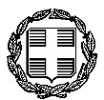 ΕΛΛΗΝΙΚΗ ΔΗΜΟΚΡΑΤΙΑΕΛΛΗΝΙΚΗ ΔΗΜΟΚΡΑΤΙΑΡόδος, 23-11-2020Αρ. Πρωτ.:308ΥΠΟΥΡΓΕΙΟ ΠΑΙΔΕΙΑΣ& ΘΡΗΣΚΕΥΜΑΤΩΝΥΠΟΥΡΓΕΙΟ ΠΑΙΔΕΙΑΣ& ΘΡΗΣΚΕΥΜΑΤΩΝΠΕΡ/ΚΗΔ/ΝΣΗΑ/ΘΜΙΑΣ&Β/ΘΜΙΑΣΕΚΠ/ΣΗΣΝΟΤΙΟΥ ΑΙΓΑΙΟΥΠΕΡ/ΚΗΔ/ΝΣΗΑ/ΘΜΙΑΣ&Β/ΘΜΙΑΣΕΚΠ/ΣΗΣΝΟΤΙΟΥ ΑΙΓΑΙΟΥ2ο ΠΕ.Κ.Ε.Σ. ΝΟΤΙΟΥ ΑΙΓΑΙΟΥ2ο ΠΕ.Κ.Ε.Σ. ΝΟΤΙΟΥ ΑΙΓΑΙΟΥΠρος:Προς:Ταχ. Δ/νση: Γ. Μαύρου 2Ταχ. Κώδ: 85100, ΡόδοςΠληροφορίες: Ρόζα ΒλάχουΤηλέφωνο: 2241364806Ηλ. Ταχυδρ.: 2pekesna@sch.grurl: https://blogs.sch.gr/2pekesna/